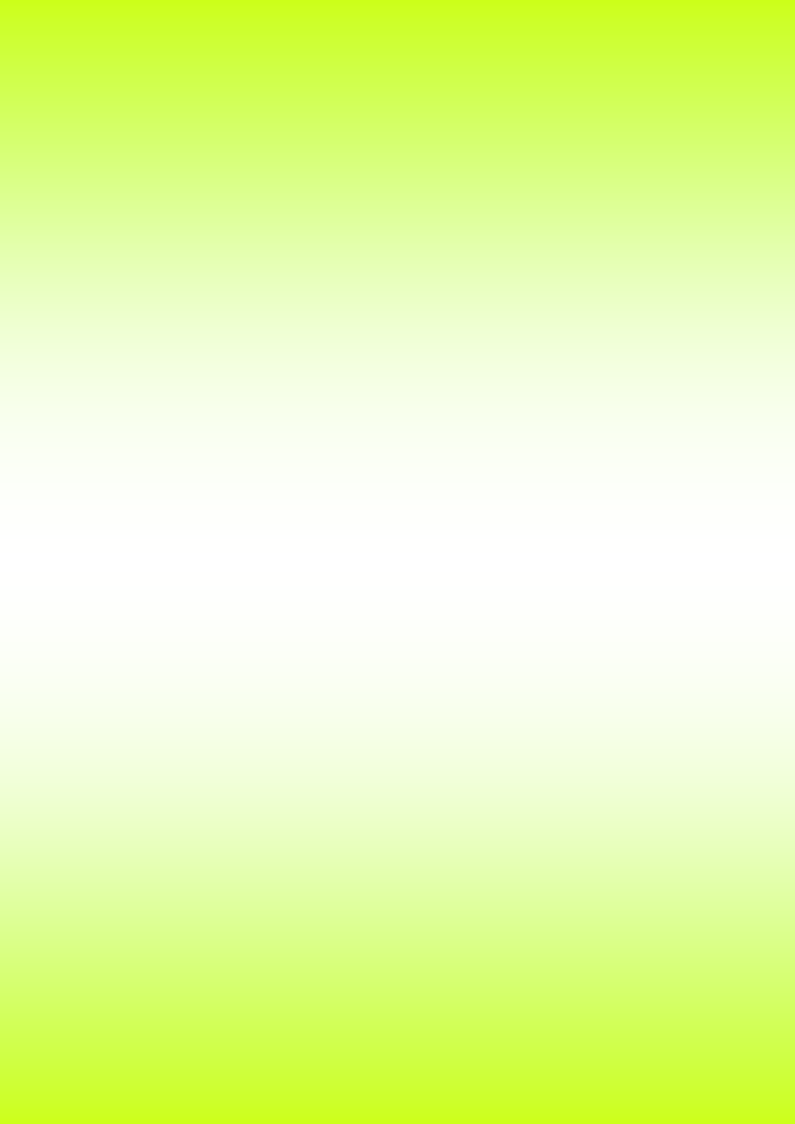 Учреждение образования«Марьиногорский государственный ордена «Знак Почета»аграрно-технический колледж имени В.Е.Лобанка»предлагает получить образование по следующим специальностям:на основе общего базового образования по специальностям:Техническое обеспечение процессов сельскохозяйственного производства (квалификация - техник-механик) (срок обучения 3 г. 6 мес.)Энергетическое обеспечение сельскохозяйственного производства (квалификация - техник-электрик) (срок обучения 3 г. 6 мес.)Агрономия (квалификация - агроном) (срок обучения 3 г. 7 мес.)Ремонтно-обслуживающее производство в сельском хозяйстве (квалификация - техник-механик) (срок обучения 3 г. 6 мес.)на основе общего среднего образования по специальностям:Техническое обеспечение процессов сельскохозяйственного производства (квалификация - техник-механик) (срок обучения 2 г. 6 мес.)Энергетическое обеспечение сельскохозяйственного производства (квалификация - техник-электрик) (срок обучения 2 г. 6 мес.)За время обучения кроме основных специальностей учащиеся получают рабочие профессии (в зависимости от специальности): водитель колесных тракторов и самоходных машин категории «А», «В», «D» и «F» (водитель погрузчика); водитель механических транспортных средств категории «В», «ВС»; электромонтер по ремонту и обслуживанию электрооборудования (3-4 разряд); слесарь по ремонту сельскохозяйственных машин и оборудования (4 разряд); кладовщик (4 разряд).Зачисление без вступительных испытаний по конкурсусреднего балла документа об образованииДвери колледжа гостеприимно открыты для всех абитуриентов по адресу:222847, Минская обл., Пуховичский р-н, пос. Марьино, ул. Рудовича 2Проезд: электропоездами «Минск - Осиповичи», «Минск – Талька»,«Минск – Пуховичи» до о.п. «Техникум»Порядок и условия приёма в колледж можно уточнить, обратившись непосредственно в учебное заведение по телефону:(01713) 9-73-51 (приемная комиссия), 43-4-57 факс: (01713) 97-0-21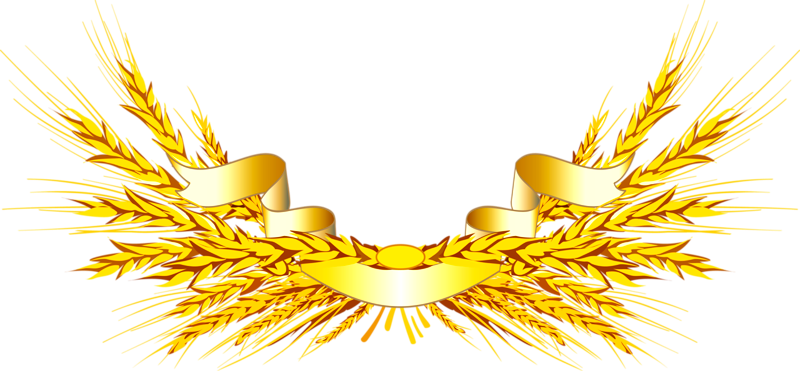 Web-сайт: www.mgatk.by 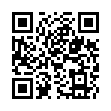 e-mail: mgatkpriemnaya@tut.by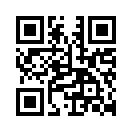 